F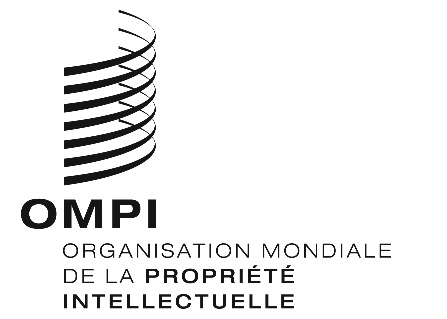 A/59/2ORIGINAL : anglaisDATE : 13 décembre 2019Assemblées des États membres de l’OMPICinquante-neuvième série de réunions
Genève, 30 septembre – 9 octobre 2019Liste des documentsétablie par le SecrétariatPOINT 1 DE L’ORDRE DU JOUR : 	OUVERTURE DES SESSIONSA/59/INF/1 Rev. (Renseignements d’ordre général)Point 2 de l’ordre du jour : 	adoption de l’ordre du jourA/59/1 (Ordre du jour unifié)A/59/2 (Liste des documents)POINT 3 DE L’ORDRE DU JOUR : 	ÉLECTION DES MEMBRES DES BUREAUXA/59/INF/2 (Bureaux)POINT 4 DE L’ORDRE DU JOUR : 	RAPPORT DU DIRECTEUR GÉNÉRAL AUX ASSEMBLÉES DE L’OMPILe rapport est mis à disposition sous la forme d’une publication de l’OMPI et peut être consulté sur le site Web de l’OMPI.Point 5 de l’ordre du jour : 	dÉclarations gÉNÉralesLes déclarations générales transmises par les délégations sous forme écrite peuvent être consultées sur le site Web de l’OMPI.POINT 6 DE L’ORDRE DU JOUR : 	ADMISSION D’OBSERVATEURSA/59/3 Rev. (Admission d’observateurs)POINT 7 DE L’ORDRE DU JOUR : 	approbation d’accordsWO/CC/76/3 Rev. (Approbation d’accords)POINT 8 DE L’ORDRE DU JOUR : 	Nomination du Directeur général en 2020A/59/4 (Nomination du Directeur général en 2020)POINT 9 DE L’ORDRE DU JOUR : 	COMPOSITION DU COMITÉ DE COORDINATION DE L’OMPI ET DES COMITÉS EXÉCUTIFS DES UNIONS DE PARIS ET DE BERNEA/59/5 (Composition du Comité de coordination de l’OMPI et des comités exécutifs des unions de Paris et de Berne)A/59/12 (Proposition du groupe des pays d’Asie et du Pacifique relative à la composition du Comité de coordination de l’OMPI)POINT 10 DE L’ORDRE DU JOUR : 	COMPOSITION DU COMITÉ DU PROGRAMME ET BUDGETWO/GA/51/1 (Composition du Comité du programme et budget)WO/GA/51/17 (Proposition du groupe des pays d’Asie et du Pacifique relative à la composition du Comité du programme et budget)POINT 11 DE L’ORDRE DU JOUR : RAPPORTS SUR L’AUDIT ET LA SUPERVISIONWO/GA/51/2 (Rapport de l’Organe consultatif indépendant de surveillance (OCIS) de l’OMPI)A/59/6 (Rapport du vérificateur externe des comptes)WO/GA/51/3 (Rapport annuel du directeur de la Division de la supervision interne (DSI))A/59/7 (Liste des décisions adoptées par le Comité du programme et budget)Point 12 de l’ordre du jour : 	ouverture de nouveaux bureaux extérieurs de l’OMPIWO/GA/51/4 (Ouverture de nouveaux bureaux extérieurs de l’OMPI au cours de l’exercice biennal 2018-2019)POINT 13 DE L’ORDRE DU JOUR : 	RAPPORT SUR LE COMITÉ DU PROGRAMME ET BUDGET (PBC)A/59/7 (Liste des décisions adoptées par le Comité du programme et budget)A/59/8 (Programme et budget proposé pour l’exercice biennal 2020-2021)A/59/INF/3 (Informations demandées par le Comité du programme et budget, comme indiqué dans le document WO/PBC/30/15 sous le point 11.iv) de l’ordre du jour)A/59/10 (Paragraphes de décision que les États-Unis d’Amérique proposent d’inclure dans les décisions au titre du rapport sur le Comité du programme et budget)A/59/INF/6 (Informations générales communiquées par la délégation des États-Unis d’Amérique, à prendre en considération lors de l’adoption du programme et budget proposé pour l’exercice biennal 2020-2021, conformément à la recommandation du Secrétariat)A/59/11 (Proposition de la Suisse relative au point à l’ordre du jour “Rapport sur le Comité du programme et budget”)POINT 14 DE L’ORDRE DU JOUR : 	Comptes rendus des réunions de l’ompiA/59/9 (Comptes rendus des réunions de l’OMPI)POINT 15 DE L’ORDRE DU JOUR : 	RAPPORT SUR LE COMITÉ PERMANENT DU DROIT D’AUTEUR ET DES DROITS CONNEXES (SCCR)WO/GA/51/5 Rev. (Rapport sur le Comité permanent du droit d’auteur et des droits connexes (SCCR))POINT 16 DE L’ORDRE DU JOUR : 	RAPPORT SUR LE COMITÉ PERMANENT DU DROIT DES BREVETS (SCP)WO/GA/51/6 (Rapport sur le Comité permanent du droit des brevets (SCP))POINT 17 DE L’ORDRE DU JOUR : 	RAPPORT SUR LE COMITÉ PERMANENT DU DROIT DES MARQUES, DES DESSINS ET MODÈLES INDUSTRIELS ET DES INDICATIONS GÉOGRAPHIQUES (SCT)WO/GA/51/7 (Rapport sur le Comité permanent du droit des marques, des dessins et modèles industriels et des indications géographiques (SCT))POINT 18 DE L’ORDRE DU JOUR : 	QUESTIONS CONCERNANT LA CONVOCATION D’UNE CONFÉRENCE DIPLOMATIQUE POUR L’ADOPTION D’UN TRAITÉ SUR LE DROIT DES DESSINS ET MODÈLES (DLT)WO/GA/51/8 (Questions concernant la convocation d’une conférence diplomatique pour l’adoption d’un traité sur le droit des dessins et modèles (DLT))POINT 19 DE L’ORDRE DU JOUR : 	RAPPORT SUR LE COMITÉ DU DÉVELOPPEMENT ET DE LA PROPRIÉTÉ INTELLECTUELLE (CDIP) ET EXAMEN DE LA MISE EN ŒUVRE DES RECOMMANDATIONS DU PLAN D’ACTION POUR LE DÉVELOPPEMENTWO/GA/51/9 (Rapport sur le Comité du développement et de la propriété intellectuelle (CDIP) et examen de la mise en œuvre des recommandations du Plan d’action pour le développement)WO/GA/51/10 (Décision du Comité du développement et de la propriété intellectuelle (CDIP) sur “Les femmes et la propriété intellectuelle”)WO/GA/51/11 (Contribution des organes compétents de l’OMPI à la mise en œuvre des recommandations du Plan d’action pour le développement qui les concernent)POINT 20 DE L’ORDRE DU JOUR : 	RAPPORT SUR LE COMITÉ INTERGOUVERNEMENTAL DE LA PROPRIÉTÉ INTELLECTUELLE RELATIVE AUX RESSOURCES GÉNÉTIQUES, AUX SAVOIRS TRADITIONNELS ET AU FOLKLORE (IGC)WO/GA/51/12 (Rapport sur le Comité intergouvernemental de la propriété intellectuelle relative aux ressources génétiques, aux savoirs traditionnels et au folklore (IGC))Point 21 de l’ordre du jour : 	RAPPORT SUR LE COMITÉ DES NORMES DE L’OMPI (CWS)WO/GA/51/13 (Rapport sur le Comité des normes de l’OMPI (CWS))POINT 22 DE L’ORDRE DU JOUR : 	RAPPORT SUR LE COMITÉ CONSULTATIF SUR L’APPLICATION DES DROITS (ACE)WO/GA/51/14 (Rapport sur le Comité consultatif sur l’application des droits (ACE))POINT 23 DE L’ORDRE DU JOUR : 	SYSTÈME DU PCTPCT/A/51/1 (Rapport sur le Groupe de travail du PCT)PCT/A/51/2 (Proposition de modification du règlement d’exécution du PCT)PCT/A/51/3 (Examen des critères de réduction des taxes du PCT pour les déposants de certains pays)POINT 24 DE L’ORDRE DU JOUR : 	SYSTÈME DE MADRIDMM/A/53/1 (Propositions de modification du règlement d’exécution du protocole relatif à l’Arrangement de Madrid concernant l’enregistrement international des marques)MM/A/53/2 (Proposition relative à la répartition de l’excédent de l’union de Madrid pour l’exercice biennal 2020-2021)POINT 25 DE L’ORDRE DU JOUR : 	SYSTÈME DE LISBONNELI/A/36/1 (Rapport sur le Groupe de travail sur le développement du système de Lisbonne)POINT 26 DE L’ORDRE DU JOUR : 	CENTRE D’ARBITRAGE ET DE MÉDIATION DE L’OMPI, Y COMPRIS LES NOMS DE DOMAINEWO/GA/51/15 (Centre d’arbitrage et de médiation de l’OMPI, y compris les noms de domaine)Point 27 de l’ordre du jour : 	TRAITÉ SUR LE DROIT DES BREVETS (PLT)WO/GA/51/16 (Assistance technique et coopération concernant le Traité sur le droit des brevets (PLT))Point 28 de l’ordre du jour : 	TRAITÉ DE SINGAPOUR SUR LE DROIT DES MARQUES (STLT)STLT/A/12/1 (Assistance technique et coopération concernant le Traité de Singapour sur le droit des marques (STLT))POINT 29 DE L’ORDRE DU JOUR : 	TRAITÉ DE MARRAKECH VISANT À FACILITER L’ACCÈS DES AVEUGLES, DES DÉFICIENTS VISUELS ET DES PERSONNES AYANT D’AUTRES DIFFICULTÉS DE LECTURE DES TEXTES IMPRIMÉS AUX ŒUVRES PUBLIÉESMVT/A/4/1 (Situation concernant le Traité de Marrakech)POINT 30 DE L’ORDRE DU JOUR : 	RAPPORTS SUR LES QUESTIONS CONCERNANT LE PERSONNELWO/CC/76/INF/1 (Rapport annuel sur les ressources humaines)WO/CC/76/2 (Comité des pensions du personnel de l’OMPI)WO/CC/76/INF/2 (Rapport annuel du Bureau de la déontologie)POINT 31 DE L’ORDRE DU JOUR : 	AMENDEMENTS DU STATUT ET RÈGLEMENT DU PERSONNELWO/CC/76/1 (Amendements du Statut et Règlement du personnel)Point 32 de l’ordre du jour : 	adoption du rapportA/59/13 (Rapport de synthèse)A/59/14 (Rapport général – Assemblées)WO/GA/51/18 (Rapport – Assemblée générale de l’OMPI)WO/CC/76/4 (Rapport – Comité de coordination de l’OMPI)MM/A/53/3 (Rapport – Assemblée de l’Union de Madrid)LI/A/36/2 (Rapport – Assemblée de l’Union de Lisbonne)PCT/A/51/4 (Rapport – Assemblée de l’Union du PCT)STLT/A/12/2 (Rapport – Assemblée du Traité de Singapour)MVT/A/4/2 (Rapport – Assemblée du Traité de Marrakech)Diverses cotes* (Rapports des autres assemblées et organes officiellement convoqués – voir la liste au paragraphe 1 du document A/59/14).Point 33 de l’ordre du jour : 	clôture des sessionsAucunLISTE DES DOCUMENTS PAR COTE[Fin du document]CoteTitre du documentA/59/INF/1 Rev.Renseignements d’ordre généralA/59/INF/2BureauxA/59/INF/3Informations demandées par le Comité du programme et budget, comme indiqué dans le document WO/PBC/30/15 sous le point 11.iv) de l’ordre du jourA/59/INF/4État de paiement des contributions au 31 août 2019A/59/INF/5Situation concernant le Traité de Beijing sur les interprétations et exécutions visuellesA/59/INF/6Informations générales communiquées par la délégation des États-Unis d’Amérique, à prendre en considération lors de l’adoption du programme et budget proposé pour l’exercice biennal 2020-2021, conformément à la recommandation du SecrétariatA/59/INF/7Liste des participantsA/59/1Ordre du jour unifiéA/59/2Liste des documentsA/59/3 Rev.Admission d’observateursA/59/4Nomination du Directeur général en 2020A/59/4 Corr.Nomination du Directeur général en 2020 (en espagnol uniquement)A/59/5Composition du Comité de coordination de l’OMPI et des comités exécutifs des unions de Paris et de BerneA/59/6Rapport du vérificateur externe des comptesA/59/7Liste des décisions adoptées par le Comité du programme et budgetA/59/8Programme et budget proposé pour l’exercice biennal 2020-2021A/59/9Comptes rendus des réunions de l’OMPIA/59/10Paragraphes de décision que les États-Unis d’Amérique proposent d’inclure dans les décisions au titre du rapport sur le Comité du programme et budgetA/59/11Proposition de la Suisse relative au point à l’ordre du jour “Rapport sur le Comité du programme et budget”A/59/12Proposition du groupe des pays d’Asie et du Pacifique relative à la composition du Comité de coordination de l’OMPIA/59/13Rapport de synthèseA/59/14Rapport généralWO/GA/51/1Composition du Comité du programme et budgetWO/GA/51/2Rapport de l’Organe consultatif indépendant de surveillance (OCIS) de l’OMPIWO/GA/51/3Rapport annuel du directeur de la Division de la supervision interne (DSI)WO/GA/51/4Ouverture de nouveaux bureaux extérieurs de l’OMPI au cours de l’exercice biennal 2018-2019WO/GA/51/5 Rev.Rapport sur le Comité permanent du droit d’auteur et des droits connexes (SCCR)WO/GA/51/6Rapport sur le Comité permanent du droit des brevets (SCP)WO/GA/51/7Rapport sur le Comité permanent du droit des marques, des dessins et modèles industriels et des indications géographiques (SCT)WO/GA/51/8Questions concernant la convocation d’une conférence diplomatique pour l’adoption d’un traité sur le droit des dessins et modèles (DLT)WO/GA/51/9Rapport sur le Comité du développement et de la propriété intellectuelle (CDIP) et examen de la mise en œuvre des recommandations du Plan d’action pour le développementWO/GA/51/10Décision du Comité du développement et de la propriété intellectuelle (CDIP) sur “Les femmes et la propriété intellectuelle”WO/GA/51/11Contribution des organes compétents de l’OMPI à la mise en œuvre des recommandations du Plan d’action pour le développement qui les concernentWO/GA/51/12Rapport sur le Comité intergouvernemental de la propriété intellectuelle relative aux ressources génétiques, aux savoirs traditionnels et au folklore (IGC)WO/GA/51/13Rapport sur le Comité des normes de l’OMPI (CWS)WO/GA/51/14Rapport sur le Comité consultatif sur l’application des droits (ACE)WO/GA/51/15Centre d’arbitrage et de médiation de l’OMPI, y compris les noms de domaineWO/GA/51/16Assistance technique et coopération concernant le Traité sur le droit des brevets (PLT)WO/GA/51/17Proposition du groupe des pays d’Asie et du Pacifique relative à la composition du Comité du programme et budgetWO/GA/51/18RapportWO/CC/76/INF/1Rapport annuel sur les ressources humainesWO/CC/76/INF/2Rapport annuel du Bureau de la déontologieWO/CC/76/1Amendements du Statut et Règlement du personnelWO/CC/76/2Comité des pensions du personnel de l’OMPIWO/CC/76/3 Rev.Approbation d’accordsWO/CC/76/4RapportPCT/A/51/1Rapport sur le Groupe de travail du PCTPCT/A/51/2Proposition de modification du règlement d’exécution du PCTPCT/A/51/3Examen des critères de réduction des taxes du PCT pour les déposants de certains paysPCT/A/51/4RapportMM/A/53/1Propositions de modification du règlement d’exécution du protocole relatif à l’Arrangement de Madrid concernant l’enregistrement international des marquesMM/A/53/2Proposition relative à la répartition de l’excédent de l’union de Madrid pour l’exercice biennal 2020-2021MM/A/53/2 Corr.Proposition relative à la répartition de l’excédent de l’union de Madrid pour l’exercice biennal 2020-2021 (en espagnol uniquement)MM/A/53/3RapportLI/A/36/1Rapport sur le Groupe de travail sur le développement du système de LisbonneLI/A/36/2RapportSTLT/A/12/1Assistance technique et coopération concernant le Traité de Singapour sur le droit des marques (STLT)STLT/A/12/2RapportMVT/A/4/1Situation concernant le Traité de MarrakechMVT/A/4/INF/1 Rev.Rapport sur le Consortium pour des livres accessiblesMVT/A/4/2RapportDiverses cotes*(Rapports des autres assemblées et organes officiellement convoqués – voir la liste au paragraphe 1 du document A/59/14)